Liturgi for nattverd ved soknebud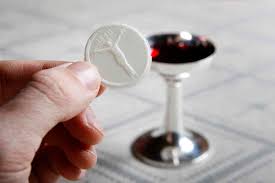 Nåde være med deg og fred fra Gud, vår Far, og Herren Jesus Kristus. Vår HerreJesus Kristus sier at hvor to eller tre er samlet i hans navn, der er han selv midt iblant dem, og alt hva de ber om i hans navn, skal de få. I tillit til dette ord er visammen for å feire den hellige nattverd, der Herren selv er til stede med sitt legemeog blod. Og vi ber at han bil gi oss å ta del i denne hellige handling med ydmyke ogoppriktige hjerter.La oss takke og be.Oppstandne Herre og Frelser, vi lover og priser ditt hellige navn fordi du gav deg selvfor våre synder. Deg være ære for kjærligheten som er sterkere enn døden. Gi osssom kommer til ditt bord for å motta dette hellige måltid med ydmyke og oppriktigehjerter. Foren oss med deg som grenene med vintreet, lær oss å elske hverandresom du har elsket oss, og la oss en gang samles hos deg i ditt fullendte rike.Herrens bønnVår Far i himmelen!La navnet ditt helliges.La riket ditt komme.La viljen din skje på jorden slik som i himmelen.Gi oss i dag vårt daglige brød,og tilgi oss vår skyld,slik også vi tilgir våre skyldnere.Og la oss ikke komme i fristelse,men frels oss fra det onde.For riket er ditt og makten og æren i evighet.AmenHerrens instiftelsesordVår Herre Jesus Kristus i den natt da han ble forrådt, tok han et brød, takket, brøtdet, gav disiplene og sa: Ta dette og et det. Dette er mitt lege som gis for dere. Gjørdette til minne om meg.Likeså tok han kalken etter måltidet, takket, gav dem og sa: Drikk alle av den. Dennekalk er den nye pakt i mitt blod som utøses for dere til syndenes forlatelse. Gjør detteså ofte som dere drikker det, til minne om meg.Du Guds LamDu Guds Lam, som bærer verdens synder, miskunne deg over oss.Du Guds Lam, som bærer verdens synder, miskunne deg over oss.Du Guds Lam, som bærer verdens synder, gi oss din fred.NattverdsmåltidetDette er Jesu legeme.Dette er Jesu blod.Den korsfestede og oppstandne Jesus Kristus har nå gitt deg/oss sitt hellige legemeog blod som han ga til soning for alle dine/våre synder. Han styrke deg/oss og holdedeg/oss oppe i en sann tro til det evige liv. Fred være med deg.TakksigelseLa oss takke og be.Vi takker deg, himmelske Far, for dine velsignede gaver. Vi ber deg at du ved dissegaver vil bevare oss i troen på deg, forene oss i din kjærlighet og stadfeste i osshåpet om det evige liv, for din Sønns, Jesus Kristi, vår Herres skyld.VelsignelseHerren velsigne deg og bevare deg.Herren la sitt ansikt lyse over deg og være deg nådig.Herren løfte sitt åsyn på deg og gi deg fred.Amen.
